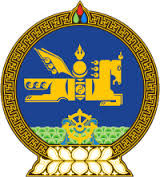 СЭЛЭНГЭ АЙМГИЙН ШААМАР СУМЫН ДУЛААНХААН ТОСГОНЫЗАХИРАГЧИЙН ЗАХИРАМЖ2021 оны 02 сарын 10 өдөр                            Дугаар А/06                                       ДулаанхаанЦагаан сарын баяр ёслол, амралтын өдрүүдэд эргүүл, жижүүр, хяналтын үүргийг                                                      тогтмолжуулах тухай          Монгол Улсын Засаг захиргаа, нутаг дэвсгэрийн нэгж, түүний удирдлагын тухай хуулийн  28 дугаар зүйлийн 28.1.1, 28.2, Нийтээр тэмдэглэх болон тэмдэглэлт өдрүүдийн тухай хуулийн 4 дүгээр зүйлийн 4.1.4, Коронавируст халдвар /ковид-19/-ын цар тахлаас урьдчилан сэргийлэх, тэмцэх, нийгэм, эдийн засагт үзүүлэх сөрөг нөлөөллийг бууруулах тухай хуулийн 11 дүгээр зүйлийн 11.1.2, 12 дугаар зүйлийн 12.2.1, Гэмт хэрэг, зөрчлөөс урьдчилан сэргийлэх тухай хуулийн 27 дугаар зүйлийг тус тус үндэслэн ЗАХИРАМЖЛАХ нь:     1. Цагаан сарын баяр ёслолыг тэмдэглэн өнгөрүүлэхтэй холбогдуулан  коронавирус /Covid-19/-ийн халдвараас урьдчилан сэргийлэх, халдвар хамгааллын дэглэмийг сахиулах зорилгоор тосгоны хэмжээнд дараах арга хэмжээг  авч ажиллахыг Шуурхай штабын гишүүд, ААН, төр, төсвийн байгууллагын дарга, удирдлагуудад үүрэг болгосугай.                                2. Тосгоны  хэмжээнд цар тахлаас урьдчилан сэргийлэх, халдвар хамгааллын дэглэм сахиулах, гэр бүлийн хүчирхийлэл, болзошгүй гэмт хэрэг зөрчлөөс урьдчилан сэргийлэх зорилгоор шуурхай  штабын жижүүр, хөдөлгөөнт эргүүлийг хуваарийн дагуу ажиллуулсугай.      3. Замын хөдөлгөөнд оролцож буй тээврийн хэрэгсэл, иргэдийн зорчих хөдөлгөөнд тавих хяналтыг чангатгаж 2021 оны 02 дугаар сарын 11-ний өдрийн 06:00 цагаас 02 дугаар сарын 15-ны 06:00 цаг хүртэл хүнс, өвс тэжээл, эмнэлгийн зайлшгүй шаардлага, оршуулганаас бусад орох, гарах хөдөлгөөнийг түр хязгаарлаж халдвартай бүс нутгаас ирсэн, тусгаарлалтад байгаа болон гарч байгаа иргэдэд  хяналт тавьж ажиллахыг Шуурхай штабын гишүүдэд үүрэг болгосугай.       4. Тосгоны хэмжээнд гэмт хэрэг зөрчлөөс урьдчилан сэргийлэх зорилгоор 2021 оны 02 дугаар сарын 11-нээс 02 дугаар сарын 15-ныг дуустал архи, согтууруулах ундаа, дарс, оргилуун дарс, шар айраг худалдан борлуулахыг хориглосугай.      5. Галын аюул, өмч хөрөнгө алдагдах, халаалтын системийн байнгын ажиллагааг хангуулах, гэнэтийн аюул, осол гэмтлээс урьдчилан сэргийлж энгийн харуул хамгаалалтын үүргийг чангатган хяналт тавьж ажиллахыг байгууллагын  дарга эрхлэгч, Хэсгийн төлөөлөгч /Б.Дөлгөөн/, хэсгийн цагдаа /А.Гэрэлцогт/ нарт үүрэг болгосугай.          6. Захирамжийн хэрэгжилтэд хяналт тавьж, өндөржүүлсэн бэлэн байдлын үед авч хэрэгжүүлсэн арга хэмжээний талаар тухай бүрт танилцуулж шуурхай арга хэмжээ авч ажиллахыг Шуурхай штабын дарга /Ө.Цогтбаяр/-д үүрэг болгосугай.ЗАХИРАГЧ                                     Ж.ГАНБОЛД